«Ауғанстан-жүректегі жара» атты ерлік сабақ ақпаратАфганистан - не заживающая рана на сердце  12.02.2021 ж мектеп кітапханасында «Ауғанстан-жүректегі жара» атты ерлік сабағы өтті.Сабаққа 3 сынып оқушылары қатысты. «Ер есімі-ел есінде» атты көрмеге шолу жасалды.  Шараның мақсаты: Ауған оқиғасы жайлы оқушыларға мәлімет беру. Тәуелсіздік жолында күрескен аға – апаларымыздың ерлігін кейінгі ұрпаққа үлгі ете отырып, оқушыларды ұлтжандылыққа, отанын сүюге тәрбиелеу.Отанға деген патриоттық сүйіспеншілігін қалыптастыру;өз тарихына қызығушылығын арттыру.  12.02.2021 г в школьной библиотеке прошел Урок мужества "Афганистан - не заживающая рана на сердце.".В занятии приняли участие учащиеся 3-х классов. Был проведен обзор выставки «мужское имя-страна помнит".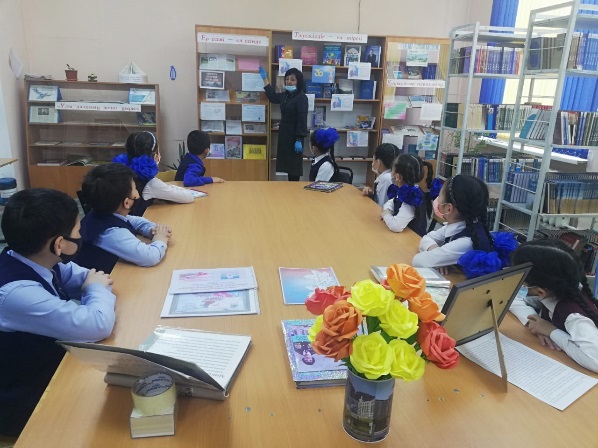 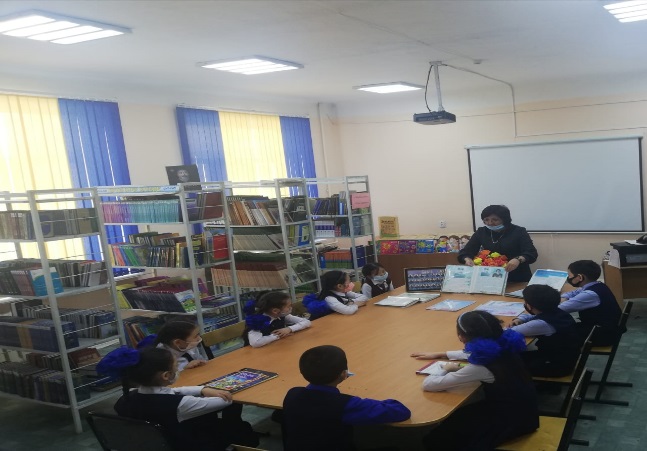 